遵义医科大学附属医院临床公共实验中心——入室及出室流程入室流程：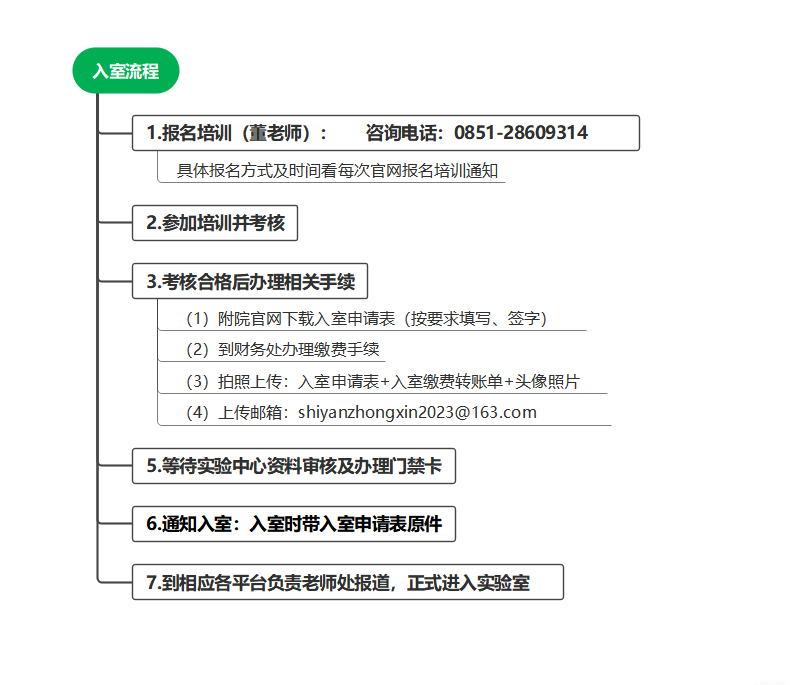 入室注意事项：1.报名时间：关注遵义医科大学附属医院官网；2.报名后必须参加培训和考核，考核合格后才能批准办理入室手续；      3.入室申请表：遵义医科大学附属医院官网下载（文件下载）；二、出室流程：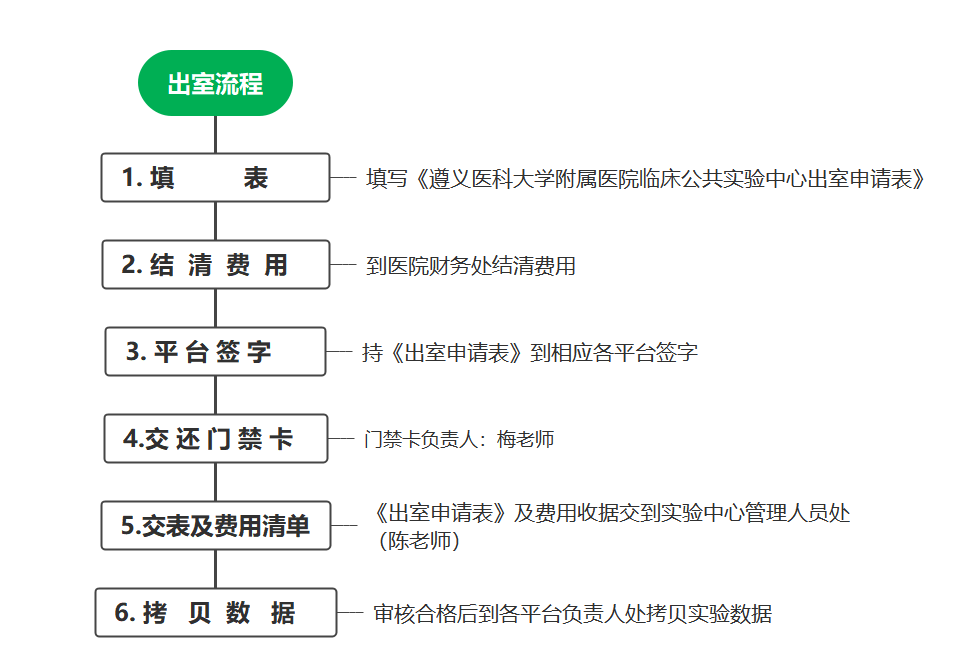 出室注意事项：请提前2周在遵义医科大学附属医院官网上下载 《出室申请表》(下载专区下载） 。出室前结清费用，否则无法拷贝实验数据，影响本课题组实验进程及诚信，后果自行承担。